SZAKVÁLTÁSI KÉRELEM OSZTATLAN TANÁRKÉPZÉS SZAKPÁRJÁNAK MEGVÁLTOZTATÁSÁRA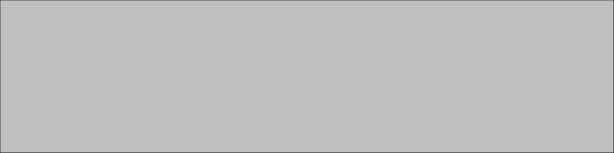 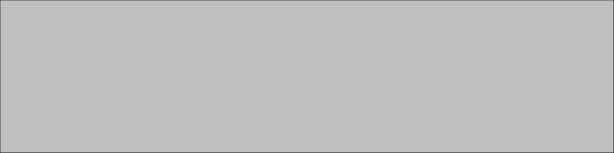 Az átvétel iránti kérelmeket legkésőbb a második aktív félévének végéig kell benyújtani a Tanulmányi Osztályon. A kérelem leadásának díja: 10 000,- Ft.TVSz.: 11. Sz. Függelék 7. § (1) Az osztatlan tanári mesterképzésben részt vevő hallgató legkésőbb a második aktív félévének végéig kérelmet terjeszthet elő a Tanulmányi Bizottság részére, hogy a szakpárjának legfeljebb egyik tanárszakját megváltoztassa. A hallgató tanulmányai során legfeljebb egy alkalommal élhet a jelen bekezdés szerinti lehetőséggel.(2) A hallgató kérelme abban az esetben tagadható meg, ha a hallgató által felvenni kívánt szakon nem indult évfolyam, vagy a hallgató nem rendelkezik az adott szakon emelt szintű érettségivel. Nyelvszakok esetén az emelt szintű érettségi kiváltható az adott nyelvből tett C1 szintű komplex, felsőfokú nyelvvizsga bizonyítvánnyal (vagy azzal egyenértékű okirattal).Név:.................................................................................................................................................................................Születési hely, idő: ...................................................................................... Neptun kód:...............................................Telefonszám, email cím: ............................................................................................................. Évfolyam: …….......Szakpár megnevezése (meglévő): ……………………………………………………………………………………...........................................................................................................................................................................................Kérelem tárgya: Osztatlan tanárképzés egyik szakjának megváltoztatása:………......................................................................................................................................osztatlan   tanárképzésről....................................................................................................................................................osztatlan   tanárképzésreKérelem beadásának indoklása: .................................................................................................................................………………………………………………………………………………………………………………….……………………………………………………………………………………………………………….………………… Budapest, 20.................................	……………………………………….Hallgató aláírása